UNIVERSIDAD CATÓLICA DE EL SALVADOR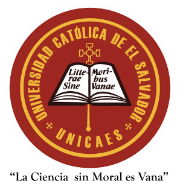 REINGRESO Y CAMBIO DE CARRERANo. Factura   CARNET    CICLO  20 ¿Ha estudiado anteriormente en la carrera que desea ingresar?    Además, solicito cambio de carrera, por motivo de pido se me permita inscribirme a partir del ciclo    año académico 20 en la carreraIlobasco, Enviar esta solicitud debidamente completada por correo electrónico a registro.cri@catolica.edu.sv, junto con los siguientes documentos:Autorización del decanato destino o estudio previo de equivalencias. (Solicitar vía correo electrónico)Solvencia económica actualizada. (Solicitarla en colecturía colecturia.cri@catolica.edu.sv)IMAGEN O PDF del comprobante de pagoNombre completo: Carrera:                                                                                   Facultad: Ciclo en que se retiró:  CICLO  20 Teléfono fijo: 	            celular: Correo electrónico: 